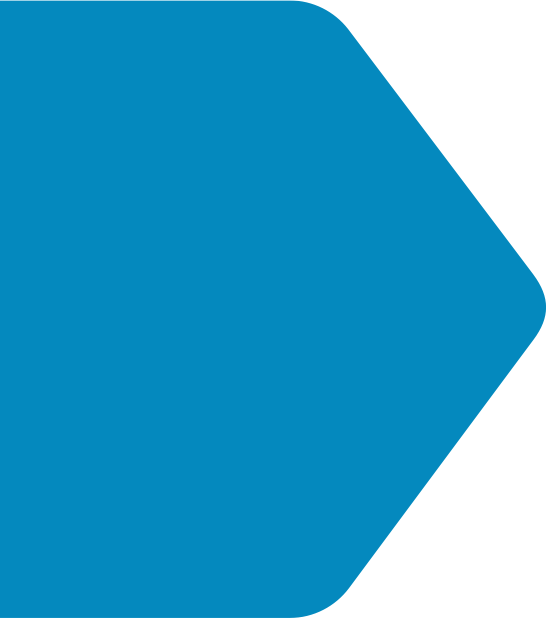 Prison Regime Operating ProcedureRMP Section C(Example Template)ContentsIntroductionThis operating procedure is for use by Operational Managers and People Hub Staff during the management of daily prisoner activities and services. To note this guidance does not cover every aspect of Health and Safety in the work place and will not be exhaustive. It is important that managers follow these procedures for the day to day management of the prison.Alarm Response RequirementsXXXXXOrderly Officer Guidance SheetsMSLsXXXXXPeople HubXXXXXManagement ChecksXXXXXCommunication StrategyXXXXXRegime MonitoringXXXXXPageIntroductionAlarm ResponseOrderly Officer Guidance SheetsGreenGreen / AmberAmber / RedRedLocal Process Communication Strategy Heat Maps (see training annex)GreenGreenGreenGreenGreenGreenOperational TSFOperational TSFBand 2Band 3Band 4Band 5Operational TSFOperational TSFIndicative Staffing Ranges(Officers)Monday-FridayMonday-FridayWeekendsWeekendsIndicative Staffing Ranges(Officers)AMIndicative Staffing Ranges(Officers)PMEDFlexible Work (refer to heat map for specific guidance)Flexible Work (refer to heat map for specific guidance)Flexible Work (refer to heat map for specific guidance)Flexible Work (refer to heat map for specific guidance)Flexible Work (refer to heat map for specific guidance)Flexible Work (refer to heat map for specific guidance)Regime Curtailment Options (refer to heat map for specific guidance)Regime Curtailment Options (refer to heat map for specific guidance)Regime Curtailment Options (refer to heat map for specific guidance)Regime Curtailment Options (refer to heat map for specific guidance)Regime Curtailment Options (refer to heat map for specific guidance)Regime Curtailment Options (refer to heat map for specific guidance)Non-Flexible tasks (must include those staff identified for alarm response)Non-Flexible tasks (must include those staff identified for alarm response)Non-Flexible tasks (must include those staff identified for alarm response)Non-Flexible tasks (must include those staff identified for alarm response)Non-Flexible tasks (must include those staff identified for alarm response)Non-Flexible tasks (must include those staff identified for alarm response)Green/ AmberGreen/ AmberGreen/ AmberGreen/ AmberGreen/ AmberGreen/ AmberOperational TSFOperational TSFBand 2Band 3Band 4Band 5Operational TSFOperational TSF32110189Indicative Staffing Ranges (Officers)Monday-FridayMonday-FridayWeekendsWeekendsIndicative Staffing Ranges (Officers)AM42-3742-3732-2932-29Indicative Staffing Ranges (Officers)PM42-3742-3734-3134-31Indicative Staffing Ranges (Officers)ED24-2524-25NANAFlexible Work (refer to heat map for specific guidance)Flexible Work (refer to heat map for specific guidance)Flexible Work (refer to heat map for specific guidance)Flexible Work (refer to heat map for specific guidance)Flexible Work (refer to heat map for specific guidance)Flexible Work (refer to heat map for specific guidance)Regime Curtailment Options (refer to heat map for specific guidance)Regime Curtailment Options (refer to heat map for specific guidance)Regime Curtailment Options (refer to heat map for specific guidance)Regime Curtailment Options (refer to heat map for specific guidance)Regime Curtailment Options (refer to heat map for specific guidance)Regime Curtailment Options (refer to heat map for specific guidance)Non-Flexible tasks (must include those staff identified for alarm response)Non-Flexible tasks (must include those staff identified for alarm response)Non-Flexible tasks (must include those staff identified for alarm response)Non-Flexible tasks (must include those staff identified for alarm response)Non-Flexible tasks (must include those staff identified for alarm response)Non-Flexible tasks (must include those staff identified for alarm response)Amber / RedAmber / RedAmber / RedAmber / RedAmber / RedAmber / RedOperational TSFOperational TSFBand 2Band 3Band 4Band 5Operational TSFOperational TSFIndicative Staffing Ranges (Officers)Monday-FridayMonday-FridayWeekendsWeekendsIndicative Staffing Ranges (Officers)AMIndicative Staffing Ranges (Officers)PMIndicative Staffing Ranges (Officers)EDFlexible Work (refer to heat map for specific guidance)Flexible Work (refer to heat map for specific guidance)Flexible Work (refer to heat map for specific guidance)Flexible Work (refer to heat map for specific guidance)Flexible Work (refer to heat map for specific guidance)Flexible Work (refer to heat map for specific guidance)Regime Curtailment Options (refer to heat map for specific guidance)Regime Curtailment Options (refer to heat map for specific guidance)Regime Curtailment Options (refer to heat map for specific guidance)Regime Curtailment Options (refer to heat map for specific guidance)Regime Curtailment Options (refer to heat map for specific guidance)Regime Curtailment Options (refer to heat map for specific guidance)Non-Flexible tasks (must include those staff identified for alarm response)Non-Flexible tasks (must include those staff identified for alarm response)Non-Flexible tasks (must include those staff identified for alarm response)Non-Flexible tasks (must include those staff identified for alarm response)Non-Flexible tasks (must include those staff identified for alarm response)Non-Flexible tasks (must include those staff identified for alarm response)RedRedRedRedIndicative Staffing Ranges(Officers)Monday-FridayWeekendsIndicative Staffing Ranges(Officers)AMIndicative Staffing Ranges(Officers)PMIndicative Staffing Ranges(Officers)EDPriority work to be delivered up to the Amber/Red operating state (knock on list)Priority work to be delivered up to the Amber/Red operating state (knock on list)Priority work to be delivered up to the Amber/Red operating state (knock on list)Priority work to be delivered up to the Amber/Red operating state (knock on list)Wing StaffWing StaffWing StaffWing StaffAlarm Response Requirement Alarm Response Requirement Alarm Response Requirement Alarm Response Requirement 